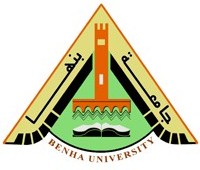 جامعة بنهــــــــــــــــــــــــــــــــا                                                                        بسم الله الرحمن الرحيم كلية الزراعـــــــــــــــــــــــــــــةالدراسات العليا والبحوثــــــــــــــــــــــــــــــ                                                                                                                     اجتمــــــــــــاع                                  لجنة الدراسات العليا عن يوم  الاربعاء    الموافق 8/1/2014                                                            ـــــــــــــــــــــــــــــــــــــانه في يوم االاربعاء   الموافق   8/1/2014  اجتمعت لجنة الدرسات العليا برئاســـــــــــــــــــــــــــــــــــــــــــــــــــــــــــــة الاستاذ الدكتور / محمود مغربى عراقى عامر  استاذ تربية الدواجن  ووكيل الكلية للدراسات العليا والبحوث بالكلية وبحضور كل من السادة:-ثم بدأ السيد الاستاذ الدكتور/محمود مغربى عراقى وكيل الكلية لشئون الدراسات العليا والبحوث الاجتماع " بسم الله الرحمن الرحيم " ورحب بالسادة اعضاء اللجنة وتمنى لسيادتهم دوام التوفيق ثم بدأ سيادته النظر فى جدول الاعمال المعروض وعلي ضوء ماعرض اتخذت القررات التالية :اولا : المصادقة على قررات اللجنة السابقة ــــــــــــــــــــــــــــــــــــــــــــــــــــــــــــــــــــــالقــــــــــــرار : ــ المصادقة                                                                               (2)ثانيا  :- فحص ومناقشة رسائل الماجستير     ـــــــــــــــــــــــــــــــــــــــــــــــــــــــــــــــــــــــــــــــــــ  وافقت اللجنة علي تشكيل لجنة فحص ومناقشة رسالة الماجستيرالخاصة بالطالب/  إسلام محمد محمد احمد الشرقاوى المسجل لدرجة الماجستير بقسم  الانتاج الحيوانى   بالكلية دورة   سبتمبر 2007 واللجنة مشكلة من السادة :- ـ وافقت اللجنة علي تشكيل لجنة فحص ومناقشة رسالة الماجستيرالخاصة بالطالب / رامى مسعد خضرى الخياط المسجل  لدرجة الماجستير بقسم الكيمياء الحيوية  بالكلية دورة  فبراير 2010واللجنة مشكلة من السادة :- ـ وافقت اللجنة علي تشكيل لجنة فحص ومناقشة رسالة الماجستيرالخاصة بالطالب / محمود على مرسى حجاب المسجل  لدرجة الماجستير بقسم  وقاية النبات  بالكلية دورة  فبراير2011 واللجنة مشكلة من السادة :- ثالثا :- فحص ومناقشة رسائل الدكتوراة     ــــــــــــــــــــــــــــــــــــــــــــــــــــــــــــ وافقت اللجنة علي تشكيل لجنة فحص ومناقشة رسالة الدكتوراة الخاصة بالطالب/ عماد فوزى مصطفى عبد الله  المسجل لدرجة الدكتوراة بقسم / الاراضى  بالكلية دورة  فبراير 2011  واللجنة مشكلة من السادة :- 						(3)رابعا :- تجديد فحص ومناقشة رسائل الدكتوراة     ـــــــــــــــــــــــــــــــــــــــــــــــــــــــــــــــــــــــــــــــــــــــــ وافقت اللجنة علي تجديد  تشكيل لجنة فحص ومناقشة رسالة الدكتوراة الخاصة بالطالب/  طارق السيد بعد الباسط ابو جرة   المسجل لدرجة الدكتوراة بقسم/النبات الزراعى بالكلية دورة سبتمبر 2009 وذلك لوفاة السيد الاستاذ الدكتور/عبد المنعم ابراهيم اسماعيل الفقى فاصبحت اللجنة مشكلة من السادة :- خامسا :- منح درجات الماجستيرـــــــــــــــــــــــــــــــــــــــــــــــــــــــــــــــــ1 – وافقت اللجنة علي تقرير لجنة فحص ومناقشة رسالة الماجستير  المقدمة من الطالبة / لمياء عبد الله صالح محمد الخياط    المسجلة لدرجة الماجستير بقسم البساتين    بالكلية دورة   سبتمبر 2009 والتي توصي بمنحها درجة الماجستير  في العلوم الزراعية تخصص"    بساتين ( زينة)" .2– وافقت اللجنة علي تقرير لجنة فحص ومناقشة رسالة الماجستير  المقدمة من الطالبة / علا حسنى صبحى القشلان  المسجلة لدرجة الماجستير بقسم  البساتين     بالكلية دورة    سبتمبر2009 والتي توصي بمنحها درجة الماجستير  في العلوم الزراعية تخصص"   بساتين ( زينة) " .3– وافقت اللجنة علي تقرير لجنة فحص ومناقشة رسالة الماجستير  المقدمة من الطالبة / هبة عليوة احمد   المسجلة لدرجة الماجستير بقسم  النبات الزراعى    بالكلية دورة   فبراير 2008 والتي توصي بمنحها درجة الماجستير  في العلوم الزراعية تخصص"  امراض نبات " .4– وافقت اللجنة علي تقرير لجنة فحص ومناقشة رسالة الماجستير  المقدمة من الطالب / مصطفى فاروق عليمى  المسجلة لدرجة الماجستير بقسم  وقاية النبات   بالكلية دورة   فبراير 2005 والتي توصي بمنحه درجة الماجستير  في العلوم الزراعية تخصص"  حشرات اقتصادية " .سادسا:- منح درجات الدكتوراةـــــــــــــــــــــــــــــــــــــــــــ1 – وافقت اللجنة علي تقرير لجنة فحص ومناقشة رسالة الدكتوراة المقدمة من الطالبة / صفاء سيف النصر احمد  المسجلة لدرجة الدكتوراة بقسم  الاقتصاد الزراعى  بالكلية دورةسبتمبر 2007 والتي توصي بمنحها درجة دكتوراة الفلسفـــــــــــة  في العلوم الزراعية تخصص"  اقتصاد زراعى  " .  2 – وافقت اللجنة علي تقرير لجنة فحص ومناقشة رسالة الدكتوراة المقدمة من الطالب / محمد عبد المقصود شحات احمد  المسجلة لدرجة الدكتوراة بقسم  المحاصيل  بالكلية دورة فبراير2007 والتي توصي بمنحه درجة دكتوراة الفلسفـــــــــــة  في العلوم الزراعية تخصص"  انتاج محاصيل  " . سابعا :-  تشكيل لجنة امتحان تأهيليــــــــــــــــــــــــــــــــــــــــــــــــــــــــــــــــــــــــــ وافقت اللجنة على  تشكيل لجنة الامتحان التاهيلي الخاص بالطالب  / احمد محمد محمد الشعراوى  المسجل لدرجة الدكتوراه بقسم المحاصيل  بالكلية دورة فبراير2011   واللجنة مشكلة من السادة:-  					(4 )                                                                                        ثامنا:- اعتماد نتيجة الامتحان التأهيلى للطلاب المسجلين لدرجة الدكتوراه ـــــــــــــــــــــــــــــــــــــــــــــــــــــــــــــــــــــــــــــــــــــــــــــــــــــــــــــــــــــ وافقت اللجنة على نتيجة الامتحان التأهيلى  للطلاب  المسجلين لدرجة الدكتوراه الاتى اسماؤهم بعد : ــ ــ عدم موافقة اللجنة على الامتحان التاهيلى للطالب/ محمد عبد المحسن الزهيرى المسجل لدرجة الدكتوراة بقسم الانتاج الحيوانى لعدم اجتيازه الامتحان التاهيلى للمرة الثانيةتاسعا: - تعديل لجنة اشرافـــــــــــــــــــــــــــــــــــــــــــــــــــــــــــــــــــ	ــ وافقت اللجنة علي تعديل لجنة الاشراف الخاصة بالطالب/ حامد إمام عبد الجواد إمام  المسجل لدرجة الماجستير بقســم البساتين  بالكلية دورةسبتمبر2013   باضافة د/  شريف فتحى عيد الجيوشى المدرس بقسم البساتين وذلك لخدمة البحث:      لتصبح اللجنة كالاتى : ـ ــ وافقت اللجنة علي تعديل لجنة الاشراف الخاصة بالطالبة/ نجلاء محمود فتحى  المسجلة لدرجة الماجستير بقســم البساتين  بالكلية دورةسبتمبر2013   باضافة د/  شريف فتحى عيد الجيوشى المدرس بقسم البساتين وذلك لخدمة البحث:      لتصبح اللجنة كالاتى : ـ ــ وافقت اللجنة علي تعديل لجنة الاشراف الخاصة بالطالب/ أسامة محمد عبد السميع  المسجل لدرجة الماجستير بقســم البساتين  بالكلية دورةسبتمبر2013   باضافة د/  شريف فتحى عيد الجيوشى المدرس بقسم البساتين وذلك لخدمة البحث:      لتصبح اللجنة كالاتى : ـ 					( 5 )عاشرا :- مد فترة التسجيل لدرجة الماجستير والدكتوراهــــــــــــــــــــــــــــــــــــــــــــــــــــــــــــــــــــــــــــــوافقت اللجنة علي مد فترة التسجيل للطلاب الاتي اسماؤهم بعد :-حادى عشر: - إلغاء القيدــــــــــــــــــــــــــــــــــــــــــــ وافقت اللجنة على الغاء قيد  الطالب/ محمود صلاح محمد محمد  المسجل بقسم الهندسة الزراعية بالكلية لدرجة الماجستير دورة سبتمبر 2012  وذلك لعدم إنتظامه فى الدراسة وإنذاره ثلاث مرات .ــ وافقت اللجنة على الغاء قيد  الطالب/ هشام محمد ابراهيم محمدالتركى المسجل بقسم الهندسة الزراعية بالكلية لدرجة الماجستير دورة سبتمبر 2012  وذلك لعدم إنتظامه فى الدراسة وإنذاره ثلاث مرات .ــ وافقت اللجنة على الغاء قيد  الطالب/ صفوت انو ابو عجوه  المسجل بقسم الاراضى بالكلية لدرجة الدكتوراة دورة سبتمبر 2007  وذلك لوفاته .بنـــــــــد عــــــــــــام ــــــــــــــــــــــــــــــــ وافقت لجنة الدراسات على قبول اعتذار  د/ نسرين احمد السويدى مدرس المناهج  وطرق التدريــس للغــةالانجليزية بكلية التربية جامعة بنها عن تدريس مقرر اللغة الانجليزية بالكلية .ــ وافقت لجنة الدراسات على تفويض ا0د/ وكيل الكلية لشئون الدراسات العليا فى اعمال لجنة الدراسات العليا حتى يوم الاربعاء الموافق 15/1/2014 .-وافقت لجنة الدراسات العليا على إضافة إستمارة تسجيل ومتابعة إنجازالبحث طبقا للخطة البحثية بالكلية والجامعة ضمن أوراق التسجيل لدرجة (الماجستير/الدكتوراة).        وانتهي الاجتماع في تمام الساعة الثانية عشرة ظهرا .وكيل الكلية للدراسات العليا                                                                      ( ا.د/ محمود مغربى عراقى عامر )1ا.د/عبـــــده مهــدي محـــمد مهـــدياستاذ امراض النبات ورئيس قسم النبات الزراعي بالكليـــــــــــة 2ا.د/ ابو النصر هاشم عبد الحميـــــد  استـــــــــــاذ الاراضـــــــى ورئيــــس قســـــم الاراضــــــى بالكلية3ا.د/ بهجت محمود هليـــــــــــــــلاستــــــــــــاذ الفاكهة  ورئــيــــس قســـــــــم البساتيــــن بالكليـــة4ا.د/ جابر يحيى همــــــــــــــــــــــــاماستــــــــاذ المحاصيــــــــــــل ورئيس قسم المحاصيل بالكليـــــــة5ا.د/ عزت فرج الخيــــــــــــــــــــــاط  استـاذ الحشـــرات الاقتصاديــة ورئيس قسم وقاية النبات بالكلية6ا.د/ سعيــــــد عبـــــاس محمـد رشاداستـاذ الارشاد الزراعــي ورئيس قسم الاقتصاد الزراعي بالكليــة7ا.د/ عبــــــد الكريم ابراهيم الســـــيد استاذ  فسيولوجى الحيوان ورئيس قسم الانتاج الحيواني بالكليــة8ا.د/ مخلــــــوف محمـــــــــد بخـــيتاستاذ الورثة ورئيس قسم الوراثـــــــــــــة بالكليـــــــــــــــــــــــــة9ا.د/ عـــــادل حامـــــــد بهنســـــاوياستـاذ الهندسة الزراعية ورئيس قسم الهندسة الزراعية بالكليـــة10ا.د/ صلاح عباس حسن  عـــــــــلام استـــــــــــــــــاذ المحاصيـــــــــــل بالكليـــــــــــــــــــــــــــــــــــــة11ا.د/ فتحى ابو النصر ابو سديرة استــــــــــــــاذ الخضـــــر بالكليــــــــــــــــــــــــــــــــــــــــــــــــــــة12ا.د/ احمد عبد الوهاب عبد الجواد استاذ متفرغ  المبيدات  بالكليــــــــــــــــــــــــــــــــــــــــــــــــــة 13السيدة / سنـــــاء عبد الحكيم منسيمـــــــــدير ادارة الدراســـــــــــــات العليـــــــــــــــــــــــــــــــــــــــا 14السيدة / منــــــــال محمد عبد العظيماخصائــــــــــــــــــــــــــى  بادارة الدراســــــــــــــــــات العلـــــــــيا 15السيدة/عزة احمد عبد الغيي عبـيـــدومديـــــــــــــــــــــــــر ادارة شئــــــــــــــون العامليــــــــــــــــــــــن16السيدة/غادة مسعد الطوخـــــــــــــىسكرتاريـــــــــــــــة  عميــــــــــــــــــــــــــــــــــــد الكليـــــــــــــــةاسماء لجنة المناقشةالوظيفـــــــــــــــــــــــــــــــــــــــــــــــــــــــــــــــــــــــــــــــــــةا.د/ محمد محمد عبد اللا استاذ تغذية الدواجن المتفرغ بالكلية( مشرفا ورئيسا)ا.د/ احمد ابو السعود رضواناستاذ فسيولوجى الدواجن المتفرغ بالكلية (ممتحننا)ا0د/ جعفر محمود الجندىاستاذ رعاية الدواجن بالكلية( مشرفا)ا0د/ عادل ابراهيم عطيةاستاذ تغذية الدواجن – كلية الزراعة/ جامعة الزقازيق ( ممتحننا)ا0د/ ابراهيم محمد عسافاستاذ تغذية الدواجن / معهد بحوث الانتاج الحيوانى ( مشرفا)اسماء لجنة المناقشةالوظيفـــــــــــــــــــــــــــــــــــــــــــــــــــــــــــــــــــــــــــــــــــةا.د/ رجب عفيفى عبد الفتاح المصرى  استاذ الكيمياء الحيوية / زراعة الزقازيق ( رئيسا)ا.د/ صلاح مصطفى محمود سعد  استاذ الكيمياء الحيوية المتفرغ بالكلية ( مشرفا)ا.د/ ابراهيم محمد عبد العليماستاذ الكيمياء الحيوية بالكلية (ممتحننا )ا.د/  فرحات فودة على فوده استاذ الكيمياء الحيوية بالقسم ( مشرفا)ا0د/ حامد السيد ابو علىاستاذ الميكروبيولوجى بالكلية ( مشرفا)اسماء لجنة المناقشةالوظيفـــــــــــــــــــــــــــــــــــــــــــــــــــــــــــــــــــــــــــــــــــةا0د/ حلمى عبده غنيمىاستاذ علم الحشرات وعميد كلية الزراعة/ جامعة الفيوم ( ممتحننا )ا0د/ فوزى فائق شلبىاستاذ متفرغ علم الحشرات بالكلية ( ممتحننا ورئيسا)ا.د/عزت فرج الخياطأستاذ علم الحشرات ورئيس قسم وقاية النبات بالكلية (مشرفا)ا.د/وحيد محمود دسوقىأستاذ ورئيس بحوث متفرغ بمعهد بحوث وقاية النبات (مشرفا)ا.د/رضا السيد عمرأستاذ مساعد علم الحشرات بالكلية (مشرفا)اسماء لجنة المناقشةالوظيفـــــــــــــــــــــــــــــــــــــــــــــــــــــــــــــــــــــــــــــــــــةا.د/ حسن حمزة عباس استاذ الاراضى المتفرغ بالكلية ( ممتحنا ورئيسا)ا.د/ عبد العاطى محمد ابراهيماستاذ الاراضى كلية الزراعة / جامعة الفيوم ( ممتحن خارجى )د/ ايهاب محمد فريداستاذ الاراضى المساعد بالكلية ( مشرفا)  اسماء لجنة المناقشةالوظيفـــــــــــــــــــــــــــــــــــــــــــــــــــــــــــــــــــــــــــــــــــةا.د/ خالد عبد الفتاح الدجدج استاذ الفيروس / كلية الزراعة / جامعة عين شمس ( رئيسا ) ا.د/ روؤف نجيب فوزىاستاذ متفرغ امراض النبات بالكلية ا.د/ جهاد محمد دسوقى الهباء استا ذ امراض النبات بالكلية ( مشرفا )د/ محمد  السيد حافظ استاذ مساعد امراض النبات بالكلية ( مشرفا )ماسماء لجنة المناقشةالوظيفـــــــــــــــــــــــــــــــــــــــــــــــــــــــــــــــــــــــــــــــــــة1ا0د/ ابو بكر عبد الوهاب طنطاوىاستاذ المحاصيل بزراعة المنيا2ا0د/ محمد الرفاعى البيلىاستاذ ورئيس قسم المحاصيل بزراعة عين شمس3ا0د/ محمد اسماعيل سلوعاستاذ المحاصيل بالكلية ( مشرفا ورئيسا)4ا0د/ صديق عبد العزيز صديقاستاذ المحاصيل بالكلية ( مشرفا)5ا0د/ محمد هانى احمد تاج الديناستاذ المحاصيل ووكيل الكلية لشئون الطلبة6ا0د/ منتصر عبد الله عواداستاذ مساعد الهندسة الزراعية بالكلية7ا0د/ اشرف مهدى شروبةاستاذ مساعد بقسم علوم الاغذية  بالكليةالاســـــــــــــــــــــــــــــــــــــــــــمالدرجـــــــــــــــــــــةالقسم المسجل به ايمان محمد ابراهيم قابيلالدكتــــــــــــــــــــوراهعلوم الاغذيةم أسماء المشرفيـــــــــــــــــــــــن      الوظيفــــــــــــــــــــــــــــــــــــــــة1ا0د/ أحمد أحمد رزق السيد استاذ الفاكهة بالكلية2ا.د/ فؤاد محمد عبد اللطيف استاذ متفرغ الفاكهة بالكلية 3د/  شريف فتحى عيد الجيوشىمدرس الفاكهة بالكليةم أسماء المشرفيـــــــــــــــــــــــن      الوظيفــــــــــــــــــــــــــــــــــــــــة1ا0د/ أحمد أحمد رزق السيد استاذ الفاكهة بالكلية2ا.د/ فؤاد محمد عبد اللطيف استاذ متفرغ الفاكهة بالكلية 3د/  شريف فتحى عيد الجيوشىمدرس الفاكهة بالكليةم أسماء المشرفيـــــــــــــــــــــــن      الوظيفــــــــــــــــــــــــــــــــــــــــة1ا0د/ أحمد أحمد رزق السيد استاذ الفاكهة بالكليــــــــــة2ا.د/ فؤاد محمد عبد اللطيف استاذ متفرغ الفاكهة بالكلية3د/  شريف فتحى عيد الجيوشىمدرس الفاكهة بالكليـــــــــةاسم الطالبالدرجةالمسجل لهاالقسمتاريخ التسجيلفترة مد التسجيلابراهيم محمد عبدة الماجستيرالاراضىسبتمبر 2005مد عام رابع من سبتمبر  2013 حتى سبتمبر 2014عصام محمود عبد الفتاح الماجستيرالاراضىسبتمبر 2008مد عام اول من سبتمبر  2013 حتى سبتمبر 2014صبرى احمد سلامة الشاهدالدكتوراةالاراضىسبتمبر2005مد عام رابع من سبتمبر 2013 حتى سبتمبر 2014محمد صلاح عبد الحىالدكتوراةالاراضىسبتمبر2006مد عام ثالث من سبتمبر 2013 حتى سبتمبر 2014          مبروك سيد سيد حسنالدكتوراةالنبات الزراعىسبتمبر2007 وتسجيل جديد بتاريخ 22/12/2008مد عام اول من 1/12/2013 حتى 1/12/2014ايمن محمد احمد عبد العالالدكتوراةوقاية النباتفبراير2009مد عام اول من فبراير2014 حتى فبراير 2015